Equality Impact Assessment (EqIA) October 2022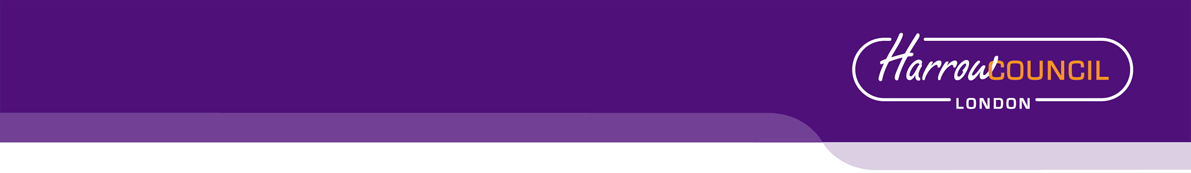 You will need to produce an Equality Impact Assessment (EqIA) if: You are developing a new policy, strategy, or serviceYou are making changes that will affect front-line servicesYou are reducing budgets, which may affect front-line servicesYou are changing the way services are funded and this may impact the quality of the service and who can access itYou are making a decision that could have a different impact on different groups of people You are making staff redundant or changing their roles Guidance notes on how to complete an EqIA and sign off process are available on the Hub under Equality and Diversity.You must read the guidance notes and ensure you have followed all stages of the EqIA approval process (outlined in appendix 1). Section 2 of the template requires you to undertake an assessment of the impact of your proposals on groups with protected characteristics.  Equalities and borough profile data, as well as other sources of statistical information can be found on the Harrow hub, within the section entitled: Equality Impact Assessment - sources of statistical information.  Equality Impact Assessment (EqIA)Equality Impact Assessment (EqIA)Equality Impact Assessment (EqIA)Type of Decision: Title of ProposalLicensing PolicyDate EqIA created 03 10 2022Name and job title of completing/lead OfficerEmma Phasey Head of Licensing and EnforcementEmma Phasey Head of Licensing and EnforcementDirectorate/ Service responsible PlacePlaceOrganisational approvalOrganisational approvalOrganisational approvalEqIA approved  by  Directorate Equalities ChampionName Zayn DarrEquality, Diversity & Inclusion Project Support OfficerSignature Tick this box to indicate that you have approved this EqIA Date of approval 10/11/2022Summary of proposal, impact on groups with protected characteristics and  mitigating actions(to be completed after you have completed sections 2 - 5)What is your proposal? The Licensing Act places a responsibility on all local authorities to publish a policy every 5 years. Failure to review the policy would be a breach of the Licensing Act and would place the Council at risk of challenge.The Policy sets out the framework against which the London Borough of Harrow will carry out its functions under the Act. The Policy has been developed to ensure it complies with the requirements under the Act .The Policy must support the Four Licensing Objectives;Prevention of Crime & DisorderPrevention of a Public Nuisance Protection of Children From Harm Promoting Public SafetyThe adoption of an unsound policy may result in a challenge to its lawfulness and the possibility of poor licensing decisions being taken and could cause difficulty to businesses, residents and responsible authorities and could adversely affect the Council’s reputationSummarise the  impact  of your  proposal on groups with protected characteristics There is no identified differential impact.  The policy must uphold the Four Licensing objectives.  The third may lead to a positive impact on protected groups.Prevention of Crime & DisorderPrevention of a Public Nuisance Protection of Children From Harm Promoting Public SafetySummarise any potential negative impact(s) identified and mitigating actionsNone2. Assessing impact2. Assessing impactYou are required to undertake a detailed analysis of the impact of your proposals on groups with protected characteristics. You should refer to borough profile data, equalities data, service user information, consultation responses and any other relevant data/evidence to help you assess and explain what impact (if any) your proposal(s) will have on each group.  Where there are gaps in data, you should state this in the boxes below and what action (if any), you will take to address this in the future.You are required to undertake a detailed analysis of the impact of your proposals on groups with protected characteristics. You should refer to borough profile data, equalities data, service user information, consultation responses and any other relevant data/evidence to help you assess and explain what impact (if any) your proposal(s) will have on each group.  Where there are gaps in data, you should state this in the boxes below and what action (if any), you will take to address this in the future.What does the evidence tell you about the impact your proposal may have on groups with protected characteristics?  Click  the  relevant box  to indicate whether your proposal will have a positive impact, negative (minor, major), or no impactWhat does the evidence tell you about the impact your proposal may have on groups with protected characteristics?  Click  the  relevant box  to indicate whether your proposal will have a positive impact, negative (minor, major), or no impactWhat does the evidence tell you about the impact your proposal may have on groups with protected characteristics?  Click  the  relevant box  to indicate whether your proposal will have a positive impact, negative (minor, major), or no impactWhat does the evidence tell you about the impact your proposal may have on groups with protected characteristics?  Click  the  relevant box  to indicate whether your proposal will have a positive impact, negative (minor, major), or no impactProtected characteristicFor each protected characteristic, explain in detail what the evidence is suggesting and the impact of your proposal (if any). Click the appropriate box on the right to indicate the outcome of your analysis.Positive impactNegativeimpactNegativeimpactNo impactProtected characteristicFor each protected characteristic, explain in detail what the evidence is suggesting and the impact of your proposal (if any). Click the appropriate box on the right to indicate the outcome of your analysis.Positive impactMinorMajorNo impactAgeHarrow has a resident population of 252,300 (as of Mid-2020). It has an above average working age population aged 16-64 of appx 63% (157,900) and a growing younger population aged 0-15, which is higher than the London average, suggesting that the borough is a popular destination for families.The policy will:Ensure that the decision making process is transparent and fair Have a positive effect on the protection of children as one of the licensing objectives is protection of children from harm.Disability ONS data for 2016-2018 shows that 19,208, (12.2%) of Harrow’s working age population have a disability. There is a strong correlation between disability, in particular the extent of the disability, and economic inactivity. There are also particular groups that have specific obstacles in progressing to the labour market. These include adults with learning disabilities and those with severe mental health issues.Accessibility and suitable transport are also barriers for disabled people. Disabled people are also likely to be under-represented among business owners within Harrow. The policy will:Ensure that the decision making process is transparent and fair Have a positive effect on people considered to have a disability under the equalities Act 2010. The policy states that an applicant should take account of the local area profile produced by the London Borough of Harrow when making applications.  The policy encourages operators to contact the licensing authority to consider and identify potential areas of mutual concern affecting their business in a way that aims to permit Licensing without presenting risks to the licensing objectives, as required by the Licensing Act.  Our local area profile is informed by data that considers that people with a disability may frequent locations of mental health services and care facilities, drug and alcohol treatment and recovery centres, supervised pharmacies, hostels, supported housing, registered care locations and temporary accommodation. Therefore, for premises to have due regard of the local area should reduce the risk of vulnerable people developing Licensable activity (namely alcohol)-related problems because through the completion of risk assessments, licensed premises will have an improved understanding and focus on local risks and mitigating Licensable activity-related harm.Gender reassignmentThere is limited national data collected for this characteristic. We will need to consider the inequalities and discrimination experienced for this protected group when data becomes available.The charity GIRES estimated in their Home Office funded study in 2009 the number of transgender people in the UK to be between 300,000 and 500,000. More recently Stonewall advised that it is estimated that around 1% of the population might identify as trans, including people who identify as non-binary. This would represent about 600,000 trans and non-binary people in Britain and about 2,500 people in Harrow.ImpactThe policy will aim to support residents and local businesses regardless of gender Marriage and Civil Partnershipl At the time of the 2011 Census 54% of Harrow's residents were married, which was the highest level in London. 21% of households were married, or in same-sex civil partnerships, with dependent children, the highest level in London. At October 2020 there have been 144 Same Gender Civil Partnerships in Harrow, 25 of which has been converted to a Marriage. There have been 8 Opposite Gender Civil Partnerships. There have been 57 Same Sex marriages.ImpactThe policy will aim to support residents and local businesses regardless of their partnership status.It is unlikely that the proposal will lead to differential impact for people based on this protected characteristic Harrow residents at 2011 CensusPregnancy and MaternityONS births figures show Harrow as having 3,526 live births in 2019. 14 live births per 1000 population is higher than the England & Wales average of 10.8The borough has the worst infant mortality rate in London, at a rate of 5.1 deaths per 1000 live births, which is a strong indicator of poverty and inequality in the borough.Nationally, women have faced discrimination during pregnancy and maternity in the workplace. EHRC Survey data shows that around one in nine mothers (11%) reported that they were either dismissed; made compulsorily redundant, where others in their workplace were not. ImpactIt is unlikely that the proposal will lead to differential impact for people based on this protected characteristic.Race/Ethnicity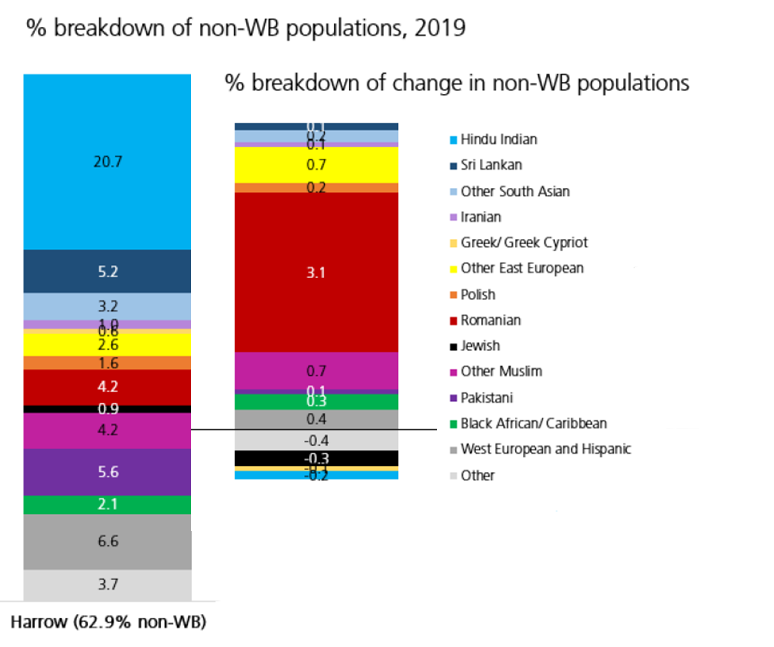 Harrow is one of the most culturally diverse local authorities in the UK, with over 60% of residents from Black, Asian, and Multi-Ethnic backgrounds and an estimated 20% Eastern European community, which is fast growing. Black African (notably the Somali Community) groups have been fast growing over the last 6 years or so, as has the Afghan community.Unemployment rates are significantly higher in certain areas of the borough, particularly in the Wealdstone and Marlborough wards (Central Harrow) and Roxbourne (South Harrow), focused in an around the Rayners Lane estate and among residents classified as Black and Other ethnic groups. These areas are also ranked high on the indices of deprivation for the UK.  The majority of 16–18-year-olds that are classed as NEET are from Black, Asian and Multi Ethnic backgrounds and located in wards with high levels of deprivation. However, the data also shows that the single largest ethnic group of pupils aged 16-18 classed as NEET is White British. At ward level Marlborough,  and Wealdstone have the highest number of households in need of re-housing. These respectively have a Black, Asian and Multi Ethnic population of 77% and 75%.The highest rates of overcrowding is in Greenhill ward  (97.5 per 1,000 households) and a Black, Asian and Multi Ethnic population of 74% (2011 census). Black, Asian and Multi Ethnic residents are more likely to experience barriers to employment  due to lack of English language , functional and digital skills. Over 94% of Harrow businesses are classed as micro-businesses. There is limited data on the profile of business ownership by protected characteristics. Anecdotal evidence suggests that most retail businesses in Harrow’s town centres are Black, Asian and Multi Ethnic- owned. ImpactThe policy will aim to support residents and local businesses regardless of their race.. It is unlikely that the proposal will lead to differential impact for people based on this protected characteristicReligion or beliefReligious diversity is strong in Harrow. At the 2011 Census Harrow was the most religiously diverse borough in the country. Harrow had the highest number (and proportion) of Hindu followers in the country (25.3%), the highest number of Jains (2.2%) and the second highest number of Zoroastrians. Harrow 's Jewish community was the sixth largest nationally. 37.3% of residents were Christians (the 5th lowest proportion in the country) and 12.5% were Muslims. Harrow had the 2nd lowest ranking for ‘no religion’.As the population’s ethnic composition changes, rates of participation in various religions are also likely to change.  There is limited data on employment/unemployment rates for Harrow by religion.Data for London suggests that educational attainment and employment among the capital’s Muslim community is lower than those from other faith groups located in the borough. ImpactThe policy will aim to support residents and local businesses regardless of their religion.. It is unlikely that the proposal will lead to differential impact for people based on this protected characteristicSexThe Government’s population estimates as of mid-2020 show that the total population of Harrow is now 252,300, made up of 126,800 men and 125,500 women. Economic activity among Harrow’s male population is higher than the London average at 86%, compared with 83%. However, economic activity among females in the borough is lower than the London average at 72%.Harrow is a low wage borough, with both men and women that are employed in the borough earning less than the London average of £760earning less compared to men. Women earn less than men in the borough. Average gross weekly earnings among women working in Harrow is £500, nearly 38% lower than the London average of £688.20% of Harrow businesses are female led. While the pandemic may have negatively impacted both sexes, the shift to home working may have had a positive impact in enabling women ton return to work, as they are able to share childcare responsibilities.ImpactThe policy will aim to support residents and local businesses regardless of their sex.. It is unlikely that the proposal will lead to differential impact for people based on this protected characteristicSexual OrientationThe Office for National Statistics estimated in 2014, 2.6% of Londoners identify as lesbian, gay, or bisexual, the highest of any UK region. There is no official  data on sexual orientation for  Harrow  in relation to employment.LGBT people are also likely to be underrepresented among business owners within Harrow.ImpactThe policy will aim to support residents and local businesses regardless of their sexual orientation.. It is unlikely that the proposal will lead to differential impact for people based on this protected characteristic2.1 Cumulative impact – considering what else is happening within the Council and Harrow as a whole, could your proposals have a cumulative impact on groups with protected characteristics?    Yes                         No            2.1 Cumulative impact – considering what else is happening within the Council and Harrow as a whole, could your proposals have a cumulative impact on groups with protected characteristics?    Yes                         No            2.1 Cumulative impact – considering what else is happening within the Council and Harrow as a whole, could your proposals have a cumulative impact on groups with protected characteristics?    Yes                         No            2.1 Cumulative impact – considering what else is happening within the Council and Harrow as a whole, could your proposals have a cumulative impact on groups with protected characteristics?    Yes                         No            2.1 Cumulative impact – considering what else is happening within the Council and Harrow as a whole, could your proposals have a cumulative impact on groups with protected characteristics?    Yes                         No            2.1 Cumulative impact – considering what else is happening within the Council and Harrow as a whole, could your proposals have a cumulative impact on groups with protected characteristics?    Yes                         No            If you clicked the Yes box, which groups with protected characteristics could be affected and what is the potential impact? Include details in the space belowIf you clicked the Yes box, which groups with protected characteristics could be affected and what is the potential impact? Include details in the space belowIf you clicked the Yes box, which groups with protected characteristics could be affected and what is the potential impact? Include details in the space belowIf you clicked the Yes box, which groups with protected characteristics could be affected and what is the potential impact? Include details in the space belowIf you clicked the Yes box, which groups with protected characteristics could be affected and what is the potential impact? Include details in the space belowIf you clicked the Yes box, which groups with protected characteristics could be affected and what is the potential impact? Include details in the space below2.2 Any other impact  - considering  what else is happening nationally/locally (national/local/regional policies, socio-economic factors etc), could your proposals have an impact on individuals/service users, or other groups?    Yes                         No            2.2 Any other impact  - considering  what else is happening nationally/locally (national/local/regional policies, socio-economic factors etc), could your proposals have an impact on individuals/service users, or other groups?    Yes                         No            2.2 Any other impact  - considering  what else is happening nationally/locally (national/local/regional policies, socio-economic factors etc), could your proposals have an impact on individuals/service users, or other groups?    Yes                         No            2.2 Any other impact  - considering  what else is happening nationally/locally (national/local/regional policies, socio-economic factors etc), could your proposals have an impact on individuals/service users, or other groups?    Yes                         No            2.2 Any other impact  - considering  what else is happening nationally/locally (national/local/regional policies, socio-economic factors etc), could your proposals have an impact on individuals/service users, or other groups?    Yes                         No            2.2 Any other impact  - considering  what else is happening nationally/locally (national/local/regional policies, socio-economic factors etc), could your proposals have an impact on individuals/service users, or other groups?    Yes                         No            If you clicked the Yes box, Include details in the space belowIf you clicked the Yes box, Include details in the space belowIf you clicked the Yes box, Include details in the space belowIf you clicked the Yes box, Include details in the space belowIf you clicked the Yes box, Include details in the space belowIf you clicked the Yes box, Include details in the space below3. Actions to mitigate/remove negative impact3. Actions to mitigate/remove negative impact3. Actions to mitigate/remove negative impact3. Actions to mitigate/remove negative impact3. Actions to mitigate/remove negative impactOnly complete this section if your assessment (in section 2) suggests that your proposals may have a negative impact on groups with protected characteristics. If you have not identified any negative impacts, please complete sections 4 and 5.In the table below, please state what these potential negative impact (s) are, mitigating actions and steps taken to ensure that these measures will address and remove any negative impacts identified and by when. Please also state how you will monitor the impact of your proposal once implemented.Only complete this section if your assessment (in section 2) suggests that your proposals may have a negative impact on groups with protected characteristics. If you have not identified any negative impacts, please complete sections 4 and 5.In the table below, please state what these potential negative impact (s) are, mitigating actions and steps taken to ensure that these measures will address and remove any negative impacts identified and by when. Please also state how you will monitor the impact of your proposal once implemented.Only complete this section if your assessment (in section 2) suggests that your proposals may have a negative impact on groups with protected characteristics. If you have not identified any negative impacts, please complete sections 4 and 5.In the table below, please state what these potential negative impact (s) are, mitigating actions and steps taken to ensure that these measures will address and remove any negative impacts identified and by when. Please also state how you will monitor the impact of your proposal once implemented.Only complete this section if your assessment (in section 2) suggests that your proposals may have a negative impact on groups with protected characteristics. If you have not identified any negative impacts, please complete sections 4 and 5.In the table below, please state what these potential negative impact (s) are, mitigating actions and steps taken to ensure that these measures will address and remove any negative impacts identified and by when. Please also state how you will monitor the impact of your proposal once implemented.Only complete this section if your assessment (in section 2) suggests that your proposals may have a negative impact on groups with protected characteristics. If you have not identified any negative impacts, please complete sections 4 and 5.In the table below, please state what these potential negative impact (s) are, mitigating actions and steps taken to ensure that these measures will address and remove any negative impacts identified and by when. Please also state how you will monitor the impact of your proposal once implemented.State what the negative impact(s) are for each group, identified in section 2. In addition, you should also consider and state potential risks associated with your proposal.Measures to mitigate negative impact (provide details, including details of and additional consultation undertaken/to be carried out in the future). If you are unable to identify measures to mitigate impact, please state so and provide a brief explanation. What action (s) will you take to assess whether these measures have addressed and removed any negative impacts identified in your analysis? Please provide details. If you have previously stated that you are unable to identify measures to mitigate impact please state below.Deadline dateLead Officer4. Public Sector Equality DutyHow does your proposal meet the Public Sector Equality Duty (PSED) to:Eliminate unlawful discrimination, harassment and victimisation and other conduct prohibited by the Equality Act 2010Advance equality of opportunity between people from different groups3.   Foster good relations between people from different groupsAll applications must be treated on their own merits, irrespective of protected characteristics, so that no group is unfavourably and disproportionately impacted or discriminated against. The decision making process is subject to primary legislation to ensure transparent and fair decision making.5. Outcome of  the Equality Impact Assessment (EqIA) click the box that applies Outcome 1No change required: the EqIA has not identified any potential for unlawful conduct or disproportionate impact and all opportunities to advance equality of opportunity are being addressed  Outcome 2Adjustments to remove/mitigate negative impacts identified by the assessment, or to better advance equality, as stated in section 3&4 Outcome 3 This EqIA has identified discrimination and/ or missed opportunities to advance equality and/or foster good relations.  However, it is still reasonable to continue with the activity. Outline the reasons for this and the information used to reach this decision in the space below.Include details here